Ո Ր Ո Շ ՈՒ Մ13 մայիսի 2022 թվականի   N 814-Ա  ԱՆՀԱՏ  ՁԵՌՆԱՐԿԱՏԵՐ ԼԻԼԻԹ ՊԵՏՐՈՍՅԱՆԻՆ ՈԳԵԼԻՑ ԵՎ ԱԼԿՈՀՈԼԱՅԻՆ ԽՄԻՉՔԻ  ՎԱՃԱՌՔԻ ԹՈՒՅԼՏՎՈՒԹՅՈՒՆ ՏԱԼՈՒ ՄԱՍԻՆ  Ղեկավարվելով «Տեղական ինքնակառավարման մասին» ՀՀ օրենքի 35-րդ հոդվածի 1-ին մասի 24-րդ կետով, հիմք ընդունելով համայնքի ավագանու 2021թվականի դեկտեմբերի 29-ի «Կապան համայնքում տեղական տուրքերի և վճարների դրույքաչափեր սահմանելու մասին» N 142-Ն որոշման թիվ 1 հավելվածի 9-րդ կետի      1-ին ենթակետի գ. պարբերութունը և հաշվի առնելով ԱՁ Լիլիթ Պետրոսյանի՝ ոգելից և ալկոհոլային խմիչքի վաճառքի թույլտվություն ստանալու մասին 12.05.2022թ. հայտը, որոշում եմ1.Տալ թույլտվություն ԱՁ Լիլիթ Պետրոսյանին /ՀՎՀՀ 78648598/` Կապան  համայնքի  Սյունիք բնակավայրի Գաղթականների թիվ 39 հասցեում  գտնվող  առևտրի  օբյեկտում  ոգելից    և ալկոհոլային   խմիչքի  վաճառք    իրականացնելու	համար:
2.Թույլտվությունը տալ 2022 թվականի համար ըստ եռամսյակների՝ սահմանված տուրքը վճարելուց հետո:                   ՀԱՄԱՅՆՔԻ ՂԵԿԱՎԱՐ                        ԳԵՎՈՐԳ ՓԱՐՍՅԱՆ2022թ. մայիսի 13
        ք. Կապան
ՀԱՅԱՍՏԱՆԻ ՀԱՆՐԱՊԵՏՈՒԹՅԱՆ ԿԱՊԱՆ ՀԱՄԱՅՆՔԻ ՂԵԿԱՎԱՐ
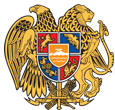 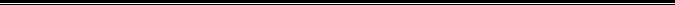 Հայաստանի Հանրապետության Սյունիքի մարզի Կապան համայնք 
ՀՀ, Սյունիքի մարզ, ք. Կապան, +374-285-42036, 060521818, kapan.syuniq@mta.gov.am